РЕШЕНИЕ № 18 А2 сентября 2013 года                                                                                                  с. Эсто-Алтай«О проекте решения Собрания депутатовЭсто-Алтайского сельского муниципальногообразования Республики Калмыкия«О внесении изменений и дополнений вУстав Эсто-Алтайского сельского муниципального образования Республики Калмыкия»»В целях приведения Устава Эсто-Алтайского сельского муниципального образования Республики Калмыкия в соответствие с федеральным и республиканским законодательством, в соответствие с пунктом 1 части 10 статьи 35, статьи 44 Федерального закона от 6 октября 2003 года № 131-ФЗ «Об общих принципах организации местного самоуправления в Российской Федерации», пунктом 1 части 1 статьи 23 Устава Эсто-Алтайского сельского муниципального образования Республики Калмыкия, Собрание депутатов Эсто-Алтайского сельского муниципального образования Республики Калмыкия решило:1. Одобрить прилагаемый к настоящему решению проект  решения Собрания депутатов Эсто-Алтайского сельского муниципального образования Республики Калмыкия «О внесении изменений и дополнений в Устав Эсто-Алтайского сельского муниципального образования Республики Калмыкия».2. Обнародовать настоящее решение Собрания депутатов Эсто-Алтайского сельского муниципального образования Республики Калмыкия с проектом решения Собрания депутатов Эсто-Алтайского сельского муниципального образования Республики Калмыкия «О внесении изменений и дополнений в Устав Эсто-Алтайского сельского муниципального образования Республики Калмыкия» в установленном порядке в срок с «03» сентября 2013 года по «07» октября  2013 года,  включительно. 3. Установить, что предложения граждан по проекту решения Собрания депутатов  Эсто-Алтайского сельского муниципального образования Республики Калмыкия, «О внесении изменений и дополнений в Устав Эсто-Алтайского сельского муниципального образования Республики Калмыкия» принимаются в письменном виде Собранием депутатов Эсто-Алтайского сельского муниципального образования Республики Калмыкия с 3 сентября 2013 г. по 7 октября  2013 года по адресу: с. Эсто-Алтай ул. Карла Маркса, здание администрации, с 8:00 часов до 17:00 часов, перерыв с 12:00 часов до 13:00 часов.4. Для обсуждения проекта решения Собрания депутатов  Эсто-Алтайского сельского муниципального образования Республики Калмыкия «О внесении изменений и дополнений в Устав Эсто-Алтайского сельского муниципального образования Республики Калмыкия» с участием жителей муниципального образования провести  публичные слушания 20 сентября 2013 года в 10.00 часов по адресу с. Эсто-Алтай, ул. Карла Маркса, здание Эсто-Алтайского сельского дома культуры, согласно утверждённому Порядку организации и проведения публичных слушаний в Эсто-Алтайском сельском муниципальном образований Республики Калмыкия.5. Протокол и результаты публичных слушаний, а также сообщение о том, что состоялось обсуждение проекта решения Собрания депутатов  Эсто-Алтайского сельского муниципального образования Республики Калмыкия «О внесении изменений и дополнений в Устав Эсто-Алтайского сельского муниципального образования Республики Калмыкия», об отсутствии или наличии предложений граждан, с их перечислением, подлежат обнародованию в установленном порядке в срок  с 21 сентября 2013 по 7 октября  2013 года, включительно.6. Провести заседание Собрания депутатов Эсто-Алтайского сельского муниципального образования Республики Калмыкия 8 октября 2013 года по вопросам:1) учёта предложений граждан в проект решения Собрания депутатов Эсто-Алтайского сельского муниципального образования Республики Калмыкия «О внесении изменений и дополнений в Устав Эсто-Алтайского сельского муниципального образования Республики Калмыкия», обсуждения результатов проведённых публичных слушаний по данному проекту;2) принятие решения Собрания депутатов Эсто-Алтайского сельского муниципального образования Республики Калмыкия «О внесении изменений и дополнений в Устав Эсто-Алтайского сельского муниципального образования Республики Калмыкия» с учётом мнения жителей муниципального образования.7. Настоящее решение вступает в силу с момента его официального опубликования (обнародования).Глава Эсто-Алтайского сельскогомуниципального образования Республики Калмыкия (ахлачи),Председатель Собрания депутатов	Эсто-Алтайского сельского муниципального         образования Республики Калмыкия                              _____________/Ш.А. Гамзаев/                                      ПРОЕКТРЕШЕНИЕ № ___ «__»  _____    2013 года                                                                           с. Эсто-Алтай«О внесении изменений и дополнений вУстав  Эсто-Алтайского сельскогомуниципального образования Республики Калмыкия»В целях приведения Устава  Эсто-Алтайского сельского муниципального образования Республики Калмыкия в соответствие с федеральным и республиканским законодательством, в соответствие с пунктом 1 части 10 статьи 35, статьи 44 Федерального закона от 6 октября 2003 года № 131-ФЗ «Об общих принципах организации местного самоуправления в Российской Федерации», пунктом 1 части 1 статьи 23 Устава  Эсто-Алтайского сельского муниципального образования Республики Калмыкия, Собрание депутатов Эсто-Алтайского сельского муниципального образования Республики Калмыкия решило:1. Внести в Устав  Эсто-Алтайского сельского муниципального образования Республики Калмыкия, утверждённого решением Собрания депутатов  Эсто-Алтайского сельского муниципального образования Республики Калмыкия от 18 октября 2009 года № 16 (с изменениями и дополнениями от 7 мая 2010 года № 10 ,от 28 сентября 2010 года № 22, от 11 мая 2011 года № 9, от 21 октября 2011 года № 23, от 24 апреля 2012 года № 6, от 2 ноября 2012 года № 17, от 2 апреля 2013 года № 4), изменения согласно приложению к настоящему решению.             2. Главе  Эсто-Алтайского сельского муниципального образования Республики Калмыкия в порядке, установленном  Федеральным законом от 21 июля 2005 года №97-ФЗ «О государственной регистрации уставов муниципальных образований», представить настоящее решение на государственную регистрацию.             3. Опубликовать (обнародовать) настоящее решение после его государственной регистрации.4. Настоящее решение, за исключением пунктов 2,3 решения, вступает в силу со дня его официального опубликования (обнародования).Пункт 2, 3 решения вступают в силу с момента подписания.Глава  Эсто-Алтайского сельскогомуниципального образованияРеспублики Калмыкия (ахлачи),Председатель Собрания депутатов      Эсто-Алтайского  сельскогомуниципального образованияРеспублики Калмыкия                                                                                             Гамзаев Ш.А.Приложение к решениюСобрания депутатовЭсто-Алтайского сельскогомуниципального образованияРеспублики Калмыкияот «___»_________20___г. №___.Текст изменений и дополнений, внесённых в Устав Эсто-Алтайского сельского муниципального образования  - в пункте 24 части 1 статьи 7 после слов «осуществление мероприятий по» дополнить словами  «территориальной обороне и»;  - пункт 9.1. части 1 статьи 8 изложить в следующей редакции:  «9.1) организация  профессионального образования и дополнительного профессионального образования выборных должностных лиц местного самоуправления, членов выборных органов местного самоуправления, депутатов представительных органов муниципальных образований, муниципальных служащих и работников муниципальных учреждений;»- в пункте 26 части 1 статьи 33 после слов «осуществление мероприятий по» дополнить словами «территориальной обороне и».ХАЛЬМГ ТАНhЧИНЭСТО-АЛТАЙСК СЕЛƏНƏ МУНИЦИПАЛЬН БYРДЭЦИИНДЕПУТАТНЫРИН ХУРЫГ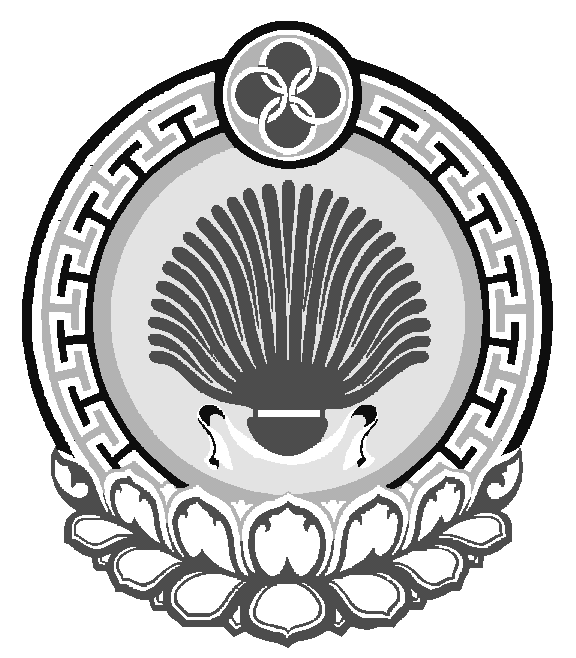 ЭСТО-АЛТАЙСКОЕ СЕЛЬСКОЕ МУНИЦИПАЛЬНОЕ ОБРАЗОВАНИЕ РЕСПУБЛИКИ КАЛМЫКИЯСОБРАНИЕ ДЕПУТАТОВ359026,  Республика Калмыкияс.Эсто-Алтай ул.Карла Маркса.359026,  Республика Калмыкияс.Эсто-Алтай ул.Карла Маркса.359026,  Республика Калмыкияс.Эсто-Алтай ул.Карла Маркса.ИНН 0812900527, т. (84745) 98-2-41ИНН 0812900527, т. (84745) 98-2-41ИНН 0812900527, т. (84745) 98-2-41ХАЛЬМГ ТАНhЧИНЭСТО-АЛТАЙСК СЕЛƏНƏ МУНИЦИПАЛЬН БYРДЭЦИИНДЕПУТАТНЫРИН ХУРЫГ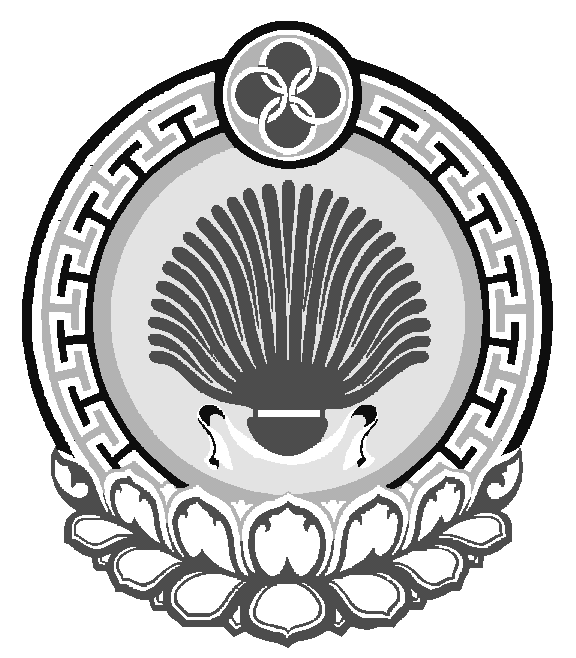 ЭСТО-АЛТАЙСКОЕ СЕЛЬСКОЕ МУНИЦИПАЛЬНОЕ ОБРАЗОВАНИЕ РЕСПУБЛИКИ КАЛМЫКИЯСОБРАНИЕ ДЕПУТАТОВ359026,  Республика Калмыкияс.Эсто-Алтай ул.Карла Маркса.359026,  Республика Калмыкияс.Эсто-Алтай ул.Карла Маркса.359026,  Республика Калмыкияс.Эсто-Алтай ул.Карла Маркса.ИНН 0812900527, т. (84745) 98-2-41ИНН 0812900527, т. (84745) 98-2-41ИНН 0812900527, т. (84745) 98-2-41